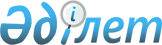 О внесении изменения в решение маслихата Есильского района Северо-Казахстанской области от 17 января 2023 года № 27/314 "Об утверждении Положения о коммунальном государственном учреждении "Аппарат маслихата Есильского района Северо-Казахстанской области"Решение маслихата Есильского района Северо-Казахстанской области от 18 января 2024 года № 12/189
      В соответствии с пунктом 3 статьи 65 Закона Республики Казахстан "О правовых актах" маслихат Есильского района Северо-Казахстанской области РЕШИЛ:
      1. Внести в решение маслихата Есильского района Северо-Казахстанской области от 17 января 2023 года № 27/314 "Об утверждении Положения о коммунальном государственном учреждении "Аппарат маслихата Есильского района Северо-Казахстанской области" следующее изменение:
      в Положении о коммунальном государственном учреждении "Аппарат маслихата Есильского района Северо-Казахстанской области", утвержденным указанным решением:
      в пункте 9:
      слово "Ленина" заменить на слово "Тәуелсіздік".
      2. Коммунальному государственному учреждению "Аппарат маслихата Есильского района Северо-Казахстанской области" обеспечить:
      1) в течение пяти рабочих дней со дня подписания настоящего решения направление его копии в электронном виде на казахском и русском языках в филиал республиканского государственного предприятия на праве хозяйственного ведения "Институт законодательства и правовой информации Республики Казахстан" Министерства юстиции Республики Казахстан по Северо-Казахстанской области для официального опубликования и включения в Эталонный контрольный банк нормативных правовых актов Республики Казахстан;
      2) размещение настоящего решения на интернет-ресурсе маслихата Есильского района Северо-Казахстанской области после его официального опубликования;
      3) уведомление органов юстиции о внесенном изменении в Положение о коммунальном государственном учреждении "Аппарат маслихата Есильского района Северо-Казахстанской области" в установленном законодательством порядке.
      3. Настоящее решение вводится в действие со дня его первого официального опубликования.
					© 2012. РГП на ПХВ «Институт законодательства и правовой информации Республики Казахстан» Министерства юстиции Республики Казахстан
				
      Председатель маслихата Есильского районаСеверо-Казахстанской области 

Е. Туткушев
